Voor welk opleidingstraject vraagt u deze erkenning aan?Wordt het opleidingstraject in het Nederlands aangeboden?Geef het versienummer en de naam van elke beroepskwalificatie en het kwalificatieniveau die in het opleidingstraject gebruikt worden (vb. beroepskwalificatie Aanvuller: versienummer - BK-0068-2 – naam – Aanvuller – kwalificatieniveau – 3). 
Indien erkenning op niveau van deelkwalificatie, geef het versienummer en de naam van elke deelkwalificatie en het kwalificatieniveau die in het opleidingstraject gebruikt worden. (vb. deelkwalificatie Plaatser binnenschrijnwerk van de beroepskwalificatie Binnenschrijnwerker: versienummer - BK-0038-3-DBK-01 – naam – Plaatser binnenschrijnwerk – kwalificatieniveau – 3).
Klik op de blauwe plus om een volgende beroepskwalificatie toe te voegen. Op welke locatie(s) wilt u het opleidingstraject inrichten? Op welke datum start voor het eerst het opleidingstraject waarvoor u een erkenning aanvraagt? Hoe lang duurt het opleidingstraject? C. Inhoud van het beroepskwalificerend opleidingstrajectBeschrijf op maximum 1 pagina het opleidingsprogramma inclusief de opbouw en de tijdsinschatting van de opleidingsonderdelen. Op welke manier zijn de te verwerven competenties uit de beroepskwalificatie(s) of deelkwalificatie verwerkt in de opleidingsonderdelen?
Klik op de blauwe plus om een rij toe te voegen.Beschrijf beknopt welke infrastructuur en middelen u gebruikt om het opleidingstraject uit te voeren. D. Samenwerking met partner(s) om het opleidingstraject uit te voerenWerkt u samen met partner(s)? Zo ja, welke? 
Welke rol(len) nemen de partner(s) op betreffende het beroepskwalificerend traject?
Klik op de blauwe plus om een volgende partner toe te voegen.Bekijk de invulwijzer opleidingstraject om enkele voorbeelden van rollen te onderscheiden. Zijn er met de partner(s) afspraken over de samenwerking aangaande de rol(len) die ze opnemen en de uitvoering van de rol(len)? Hoe wordt dit opgevolgd?E. Begeleiden en informatie verstrekken Hoe informeert u de lerende over: de inhoud van de leeractiviteiten van het opleidingstraject;de beoordeling en certificering ervan?Hoe gaat u bij de start van het opleidingstraject de beginsituatie van de lerende na (bv. kennis, vaardigheden, attitudes, vooropleiding en/of reeds behaalde (deel)kwalificaties)?Welke procedure hanteert u voor het toekennen van vrijstellingen? 
Hoe informeert u de lerende hierover?Wat zijn de mogelijkheden voor de lerende die niet slaagt voor het volledige of een deel van het opleidingstraject (bv. op vlak van (loopbaan)perspectieven, herkansingen, vrijstellingen,…)? 
Hoe informeert u de lerende hierover?Beschrijf hoe de leeractiviteiten inspelen op de individuele situatie van de lerende. 
Hoe speelt u in op de lerende met zorgnoden en/of uit andere doelgroepen?F. Evaluatie van de lerendeWelke evaluatieprocedures en -instrumenten gebruikt u in het opleidingstraject?Welke beoordelingscriteria en beslissingsregels gebruikt u? 
Hoe zorgt u ervoor dat ze vooraf voor iedereen duidelijk zijn?Wanneer en op welke wijze deelt u de evaluatieresultaten aan de lerende mee?Op welke manier en hoe vaak krijgt de lerende feedback over zijn leerproces?G. Kwaliteitsbewaking van het beroepskwalificerend opleidingstrajectHoe bewaakt u de kwaliteit en voortdurende verbetering van het opleidingstraject? De indiener van deze erkenningsaanvraag verklaart dat alle aangeleverde informatie correct is en dat debeschreven werkwijze overeenstemt met de praktijk. (Digitale) handtekening:						Datum: Aanvraag erkenning beroepskwalificerend opleidingstraject 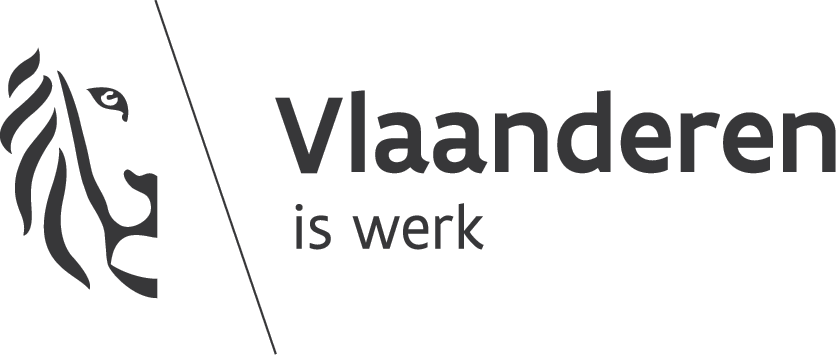 Departement Werk & Sociale EconomieBeroepskwalificerende trajectenIndienen via erkenningtraject@vlaanderen.be Meer informatie en een invulwijzer op: www.vlaanderen.be/beroepskwalificerende-trajectenDepartement Werk & Sociale EconomieBeroepskwalificerende trajectenIndienen via erkenningtraject@vlaanderen.be Meer informatie en een invulwijzer op: www.vlaanderen.be/beroepskwalificerende-trajectenA. Gegevens van uw organisatieIs uw organisatie geregistreerd bij het kwaliteits- en registratiemodel van dienstverleners in het beleidsdomein Werk en Sociale Economie?B. Informatie over het beroepskwalificerend opleidingstraject A. Gegevens van uw organisatieIs uw organisatie geregistreerd bij het kwaliteits- en registratiemodel van dienstverleners in het beleidsdomein Werk en Sociale Economie?B. Informatie over het beroepskwalificerend opleidingstraject Versienummer Naam beroepskwalificatie/deelkwalificatieKwalificatieniveauDatumOpleidingsonderdeel Welke competenties uit de beroepskwalificatie(s) komen hierin aan bodLocatieOrganisatie AdresContactpersoonRol(len) 